/ M.S (By Research) ProgrammePh.D. ProgrammeSEMESTER PROGRESS REPORT(Vide Clause 16.1 of Regulation)Period ending:  Jan 20  - Jun 20   / Jul 20    - Dec 20				   Date:Particulars of Research ScholarName					:Roll cum Registration No.			:E-mail and Contact Phone No.		:Programme				:	Ph.D.Name of the Department whereResearch is conducted			:Details of RegistrationCategory of  registration			:	Full-Time / Part-Time / FellowDate of provisional registration		:Whether provisional registrationconfirmed?				:		Yes / NoIf yes, give reference no. and date	:Date of payment of semester fees		:(photocopy of the challan should be enclosed)Details of the Supervisors(s)		:       Name & Designation                                                  Department / Organization                                                                                                       of SupervisorSupervisor		:Joint Supervisor 	:(if approved)Area of work / tentative title of the		:proposed research workDetails of progress made during the semesterProgress of course workNo. of courses prescribed			:Already completed			:Completed during the semester		:No. of papers published /  presented		:	INJ	NJ	INC	 NCNo. of Conferences / Seminars / Workshops	:	Conf.	      Sem.	W/sattendedEnclose a brief write up (500 words) on thework carried out during semester			:Signature of the ScholarPlan for future work (100 words)			:SUPERVISOR’S APPRAISALWhether the scholar meet and discuss withthe supervisor frequently				:   	Yes / NoWhether the scholar’s work is satisfactory	: 	Yes / NoSpecific comments (if any)			:Supervisor’s name with designation                                      Signature of SupervisorCountersignedDate:                                                                                       Head of the Department		     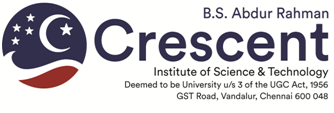 